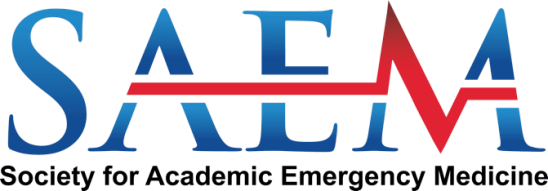 SAEM 2024 Awards  Mentor Award To the SAEM Awards Committee,  I nominate __________________________________________________________ (Nominee) of _________________________________________________________________ (Institution) for the Mentor Award in recognition of their mentoring to advance the careers of other SAEM members. How has the nominee mentored individuals to thrive in an academic career in emergency medicine, including evidence of grant funding of mentees, promotion of mentees, and/or national recognition of mentees. How has the nominee mentored individuals to become leaders in emergency medicine, with examples of leadership roles of mentees? Please include any additional information about the nominee that supports their qualifications for this award.Sincerely,  Nominator Name: __________________________________________________  Nominator Email: ____________________________  